Ekologiczne źródło ciepła na potrzeby produkcji mebliThe Szynaka Sp. z o.o. furniture factory is currently implementing the project The ecological heating system for furniture. The project is targeted at modernising the current heating system by means of replacing the existing boiler facility with an ecological one, which will use the biomass coming from the production process at the plant (wood and wood-based production waste of the plant).At present the company is in process of receiving the EKOMAT 1,5 MW heating unit with a ceramic filter designed to burn comminuted chipboard – the plant’s production waste. The furnace complies with the emissions standards set in the Ordinance of the Ministry of the Environment of November 4, 2014 regarding emissions standards for selected installations, fuel burning sources and waste burning and co-burning facilities (Dz.U. 2014, item 1546), ie. ensuring that maximum emissions regulations for new installations and facilities are observed. The project work includes the positioning and assembly of the heating unit, electric wiring, control cabinet, connecting the unit with the existing heating and chimney systems, connecting the unit with the existing fuel feeder system, start-up and staff training. The unit will be delivered, assembled and launched by June 30, 2016 at the latest. The start-up will be carried out at the production plant of the Szynaka Sp. z o.o. furniture factory at the following address: 13-300 Nowe Miasto Lubwskie, ul. Makuszyńskiego 4.The aim of the project is to implement new, innovative and “green” heating technologies based on the use of the biomass from the plant’s production waste.The eligible cost of the project is 189,000 euros, including 81,000 euros from the Norwegian grant.Implementation period: July 2015 – September 2016.The project is co-financed from the financial aid of Norway through the Norwegian Financial Mechanism 2009-2014 within the Green Innovation scheme for Poland. The aim of the program is the growth of green companies and the increase of their competitiveness on the market, including the development of eco products and services, conceiving, implementing and investing in innovative eco technologies and production processes and creating “green” workplaces. 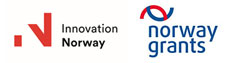 